Comunicazione di interventi di manutenzione straordinaria (1)ex art. 6, comma 2, lettera a) ed e bis), D.P.R. 380/2001Dati relativi all’interessatoLa/Il sottoscritta/oCognome o denominazione _________________________________________________________________Nome __________________________________________________________________________________Codice Fiscale ___________________________________________________________________________Residenza anagraficaComune ________________________________________________________________________________Via e numero civico ______________________________________________________________________CAP _________________________  Telefono: ________________________________________________In qualità di     proprietario     altro diritto reale     altro ______________________________________COMUNICAai sensi dell’art. 6, comma 2, del DPR 380/2001, che in data _________________________ darà inizio all’intervento di seguito descritto: ____________________________________________________________ ______________________________________________________________________________________________________________________________________________________________________________Dati relativi all’immobile oggetto di interventoLocalizzazioneComune ________________________________________________________________________________Via e numero civico _______________________________________________________________________________________________________________________________  Piano ________ Interno _________Catasto fabbricati foglio di mappa ____________ numeri mappa _____________________ sub___________TIPOLOGIA DELL’ INTERVENTO  Art. 6, comma 2, lettera a) “Interventi di manutenzione straordinaria, ivi compresa l’apertura di porte interne o lo spostamento di pareti interne, sempre che non riguardino le parti strutturali dell’edificio, non comportino aumento del numero delle unità immobiliari e non implichino incremento dei parametri urbanistici”oppure Art. 6, comma 2, lettera ebis) “le modifiche interne di carattere edilizio sulla superficie coperta dei fabbricati adibiti ad esercizio d’impresa, ovvero le modifiche della destinazione d’uso dei locali adibiti ad esercizio d’impresa”DESCRIZIONE SINTETICA DELLE OPERE DA REALIZZARE:____________________________________________________________________________________________________________________________________________________________________________________________________________________________________________________________________________________________________________________________________________________________ 	Comunica che i lavori saranno eseguiti dall’impresa:_____________________________________________________________________________________ allega pertanto relativo DURC (documento unico di regolarità contributiva); dichiara di aver verificato la documentazione di cui all’art. 90, comma 9, lettere a-b, D.Lgs. 81/2008;ALLEGAAi sensi dell’art. 6, comma 4, del DPR 380/2001:	Relazione tecnico descrittiva,  a firma di tecnico abilitato;  Documentazione fotografica dello stato di fatto;	Elaborato grafico comparativo tra stato di fatto e di progetto, a firma di tecnico abilitato;	Asseverazione a firma di tecnico abilitato;	Le seguenti Autorizzazioni, asseverazioni, elaborati progettuali o altri atti di assenso comunque denominati, obbligatori ai sensi delle normative di settore:	1. ___________________________________________________________________________________	2. ___________________________________________________________________________________	3. ___________________________________________________________________________________	4. ___________________________________________________________________________________	5. ___________________________________________________________________________________	Dichiarazione sostitutiva di certificazione relativa al titolo di proprietà o altro titolo ad intervenire;	Dichiarazioni di conformità da parte dell’Agenzia per le imprese di cui all’articolo 38, comma 3, lettera c), del decreto-legge 25 giugno 2008, n. 112, convertito, con modificazioni, dalla legge 6 agosto 2008, n. 133. (2)Data ________________________				            Firma ________________________________(1) La comunicazione può essere inviata anche per via telematica all’indirizzo PEC: tecnico@pec.comune.castellucciodeisauri.fg.it(2) solo nei casi di intervento di cui all’ex art.6 comma 2 lettera ebis) DPR 380/2001.Informativa sulla privacyI dati riportati sulla presente domanda saranno trattati nei limiti e con le modalità previste dal D.Lgs. 196/2003 (Codice in materia di protezione dei dati personali); gli stessi dati devono essere resi obbligatoriamente per consentire la procedibilità della domanda. 
Il responsabile del trattamento dei dati è il Dirigente responsabile del Servizio tecnico  presso il quale i dati sono gestiti ed archiviati. I diritti dell’interessato sono garantiti a norma degli articoli 7-10 del D.Lgs. 196/2003.(allegare alla comunicazione - da compilare a cura del Comune)Comunicazione del Responsabile del ProcedimentoRif. C.I.L. Prot._______ del____________A norma dell'articolo 8 della legge n. 241/1990, si rende noto che il responsabile del procedimento è ____________________________________, contattabile al tel. 0881/962856, a mezzo mail tecnico@comune.castellucciodeisauri.fg.it, PEC tecnico@pec.comune.castellucciodeisauri.fg.it o presso l’UTC negli orari di ufficio. Data _____________________						Firma ________________________(Per ricevuta _______________________)NOTE ESPLICATIVE:SCHEMA RIASSUNTIVONon tutti gli interventi edilizi sono soggetti all’applicazione dell’art. 6 del DPR 380/2001 modificato, ma solo quelli tassativamente previsti dalla norma. Di seguito si rappresenta uno schema che suddivide le tipologie degli interventi con richiami in nota. (*) Nessuna comunicazione, salvo il rispetto dei punti a) e b) precedenti (l’eventuale documentazione dovrà essere tenuta presso il cantiere).Sono soggetti a titolo edilizio abilitativo:a) 	l’installazione di ascensori esterni, sollevatori e rampe per disabili, nonché manufatti che alterino la sagoma dell’edificio;b) 	i movimenti di terra non connessi all’attività agricola e alle pratiche agro-silvo-pastorali. Si ritiene che il soggetto esecutore dei lavori debba rivestire la qualifica di coltivatore diretto o impresa agricola.(**) Obbligo della sola Comunicazione di inizio lavori – L’interessato può allegare volontariamente la dichiarazione del titolo ad intervenire, l’asseverazione di un tecnico, l’elaborato grafico comparativo tra stato di fatto e di progetto; allega obbligatoriamente tutta la documentazione (autorizzazioni, nulla osta, etc.) riferita alla normativa di settore; non è richiesta l’indicazione dell’impresa, quindi anche del DURC. (***) Obbligo della Comunicazione di inizio lavori e obbligo di allegare l’asseverazione di un tecnico, l’elaborato grafico comparativo tra stato di fatto e di progetto e tutta la documentazione (autorizzazioni, nulla osta, etc.) riferita alla normativa di settore, i dati identificativi dell’impresa alla quale si intende affidare i lavori, allega il DURC, dichiarazione del possesso del titolo ad intervenire.RISPETTO DELLE NORMATIVE DI SETTOREPer tutte le tipologie di interventoa) 	vengono fatte salve le prescrizioni degli strumenti urbanistici ovvero l’intervento deve essere ammesso dallo strumento urbanistico;b) 	sono fatte salve le prescrizioni e il rispetto di tutte le normative di settore aventi incidenza sulla disciplina dell’attività edilizia libera, in particolare, delle norme antisismiche, di sicurezza, antincendio, igienico-sanitarie, efficienza energetica, autorizzazione paesaggistiche ai sensi del D.Lgs n.42/2004.PRECISAZIONIDal combinato disposto dell’art. 6, come modificato, e dell’art. 3 del DPR n.380/2001, si evince che potranno essere eseguiti interventi di manutenzione straordinaria con la comunicazione asseverata:a) 	le opere e le modifiche necessarie per rinnovare e sostituire parti degli edifici purché non strutturali;b) 	per realizzare ed integrare i servizi igienico sanitari e tecnologici, purché non alterino i volumi e le superficie delle unità immobiliari;c) 	cambio d’uso senza opere;d) 	apertura di porte interne, spostamento di pareti interne, purché non riguardino le parti strutturali dell’edificio,  realizzazione di pareti interne, purché non sia aumentato il numero delle unità immobiliari e incrementati i parametri edilizi. AGGIORNAMENTO CATASTALEL’interessato ha l’obbligo di presentare gli atti di aggiornamento catastale nei casi in cui l’intervento comporti modifica dell’accatastamento in essere.BOLLI E DIRITTILe comunicazioni sono esenti da bollo e dai diritti di segreteria.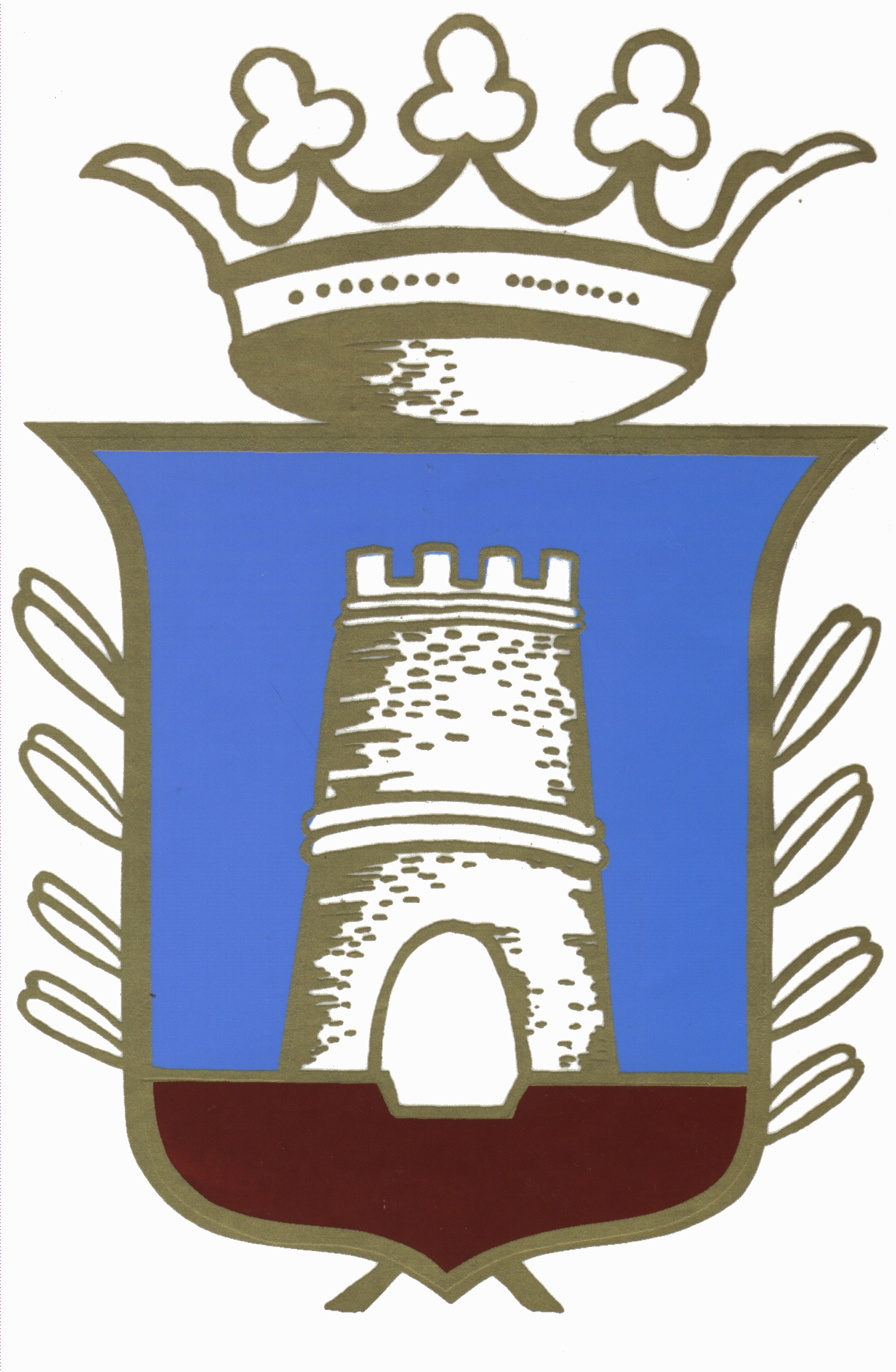 C O M U N E     D I     Castelluccio dei SauriPROVINCIA DI FoggiaDisciplina dell’attività edilizia libera (art. 6, D.P.R. n. 380/2001)Disciplina dell’attività edilizia libera (art. 6, D.P.R. n. 380/2001)Disciplina dell’attività edilizia libera (art. 6, D.P.R. n. 380/2001)Art. 6, comma 1Art. 6, comma 2, lett. b), c), d), e)Art. 6, comma 2, lett. a), ebisNESSUN TITOLO NE’ COMUNICAZIONE (*)a) 	gli interventi di manutenzione ordinaria;b)	gli interventi volti all'eliminazione di barriere architettoniche che non comportino la realizzazione di rampe o di ascensori esterni, ovvero di manufatti che alterino la sagoma dell'edificio;c) le opere temporanee per attività di ricerca nel sottosuolo che abbiano carattere geognostico, ad esclusione di attività di ricerca di idrocarburi, e che siano eseguite in aree esterne al centro edificato;d) i movimenti di terra strettamente pertinenti all'esercizio dell'attività agricola e le pratiche agro-silvo-pastorali, compresi gli interventi su impianti idraulici agrari;e)	le serre mobili stagionali, sprovviste di strutture in muratura, funzionali allo svolgimento dell'attività agricola.SOLO COMUNICAZIONE (**)b) 	le opere dirette a soddisfare obiettive esigenze contingenti e temporanee e ad essere immediatamente rimosse al cessare della necessità e, comunque, entro un termine non superiore a novanta giorni;c)	le opere di pavimentazione e di finitura di spazi esterni, anche per aree di sosta, che siano contenute entro l'indice di permeabilità, ove stabilito dallo strumento urbanistico comunale, ivi compresa la realizzazione di intercapedini interamente interrate e non accessibili, vasche di raccolta delle acque, locali tombati;d)	i pannelli solari, fotovoltaici a servizio degli edifici, da realizzare al di fuori della zona A) di cui al decreto del Ministro per i lavori pubblici 2 aprile 1968, n. 1444;     (lettera così modificata dall’art. 7, comma 3, D.Lgs. n. 28 del 2011);e) 	le aree ludiche senza fini di lucro e gli elementi di arredo delle aree pertinenziali degli edifici.COMUNICAZIONE CON ASSEVERAZIONE (***)NESSUN TITOLO NE’ COMUNICAZIONE (*)a) 	gli interventi di manutenzione ordinaria;b)	gli interventi volti all'eliminazione di barriere architettoniche che non comportino la realizzazione di rampe o di ascensori esterni, ovvero di manufatti che alterino la sagoma dell'edificio;c) le opere temporanee per attività di ricerca nel sottosuolo che abbiano carattere geognostico, ad esclusione di attività di ricerca di idrocarburi, e che siano eseguite in aree esterne al centro edificato;d) i movimenti di terra strettamente pertinenti all'esercizio dell'attività agricola e le pratiche agro-silvo-pastorali, compresi gli interventi su impianti idraulici agrari;e)	le serre mobili stagionali, sprovviste di strutture in muratura, funzionali allo svolgimento dell'attività agricola.SOLO COMUNICAZIONE (**)b) 	le opere dirette a soddisfare obiettive esigenze contingenti e temporanee e ad essere immediatamente rimosse al cessare della necessità e, comunque, entro un termine non superiore a novanta giorni;c)	le opere di pavimentazione e di finitura di spazi esterni, anche per aree di sosta, che siano contenute entro l'indice di permeabilità, ove stabilito dallo strumento urbanistico comunale, ivi compresa la realizzazione di intercapedini interamente interrate e non accessibili, vasche di raccolta delle acque, locali tombati;d)	i pannelli solari, fotovoltaici a servizio degli edifici, da realizzare al di fuori della zona A) di cui al decreto del Ministro per i lavori pubblici 2 aprile 1968, n. 1444;     (lettera così modificata dall’art. 7, comma 3, D.Lgs. n. 28 del 2011);e) 	le aree ludiche senza fini di lucro e gli elementi di arredo delle aree pertinenziali degli edifici.a) 	gli interventi di manutenzione straordinaria di cui all'articolo 3, comma 1, lettera b), ivi compresa l'apertura di porte interne o lo spostamento di pareti interne, sempre che non riguardino le parti strutturali dell'edificio, non comportino aumento del numero delle unità immobiliari e non implichino incremento dei parametri urbanistici.ebis)le modifiche interne di carattere edilizio sulla superficie coperta dei fabbricati adibiti ad esercizio d’impresa, ovvero le modifiche della destinazione d’uso dei locali adibiti ad esercizio d’impresa